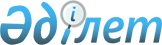 О внесении изменений и дополнений в некоторые нормативные правовые акты Агентства Республики Казахстан по регулированию и надзору финансового рынка и финансовых организаций по вопросам пруденциального регулирования деятельности накопительных пенсионных фондов, организаций, осуществляющих инвестиционное управление пенсионными активами, и организаций, совмещающих виды профессиональной деятельности на рынке ценных бумагПостановление Правления Агентства Республики Казахстан по регулированию и надзору финансового рынка и финансовых организаций от 29 декабря 2009 года № 266. Зарегистрировано в Министерстве юстиции Республики Казахстан 8 февраля 2010 года № 6041

      В целях совершенствования нормативных правовых актов по вопросам пруденциального регулирования деятельности накопительных пенсионных фондов, организаций, осуществляющих инвестиционное управление пенсионными активами, организаций, совмещающих виды профессиональной деятельности на рынке ценных бумаг, Правление Агентства Республики Казахстан по регулированию и надзору финансового рынка и финансовых организаций (далее - Агентство) ПОСТАНОВЛЯЕТ:



      1. Утратил силу постановлением Правления Национального Банка РК от 22.10.2014 № 196.



      2. Утратил силу постановлением Правления Национального Банка РК от 22.10.2014 № 196.



      3. Утратил силу постановлением Правления Национального Банка РК от 16.07.2014 № 146 (вводится в действие по истечении десяти календарных дней после дня его первого официального опубликования).



      4. Настоящее постановление вводится в действие по истечении четырнадцати календарных дней со дня его государственной регистрации в Министерстве юстиции Республики Казахстан, за исключением:



      абзацев пятнадцатого, шестнадцатого, с семьдесят первого по семьдесят третий, восьмидесятого, восемьдесят первого пункта 1, тринадцатого, четырнадцатого, с семьдесят пятого по семьдесят седьмой, восемьдесят четвертого, восемьдесят пятого пункта 2, двенадцатого, тринадцатого, тридцать четвертого, тридцать пятого, с сорок четвертого по сорок шестой, пятьдесят третьего, пятьдесят четвертого, с шестьдесят седьмого по шестьдесят девятый, семьдесят седьмого, семьдесят восьмого пункта 3, которые вводятся в действие с 1 апреля 2010 года;



      абзацев восемнадцатого, девятнадцатого, с семьдесят четвертого по семьдесят шестой пункта 1, шестнадцатого, семнадцатого, с семьдесят восьмого по восьмидесятый пункта 2, пятнадцатого, шестнадцатого, тридцать седьмого, тридцать восьмого, с сорок седьмого по сорок девятый, с семидесятого по семьдесят второй, с семьдесят четвертого по семьдесят шестой пункта 3, которые вводятся в действие с 1 января 2011 года;



      абзацев с одиннадцатого по четырнадцатый, с двадцать третьего по двадцать пятый, с двадцать седьмого по тридцатый, с тридцать третьего по пятьдесят восьмой, семьдесят седьмого, семьдесят восьмого, восемьдесят пятого, восемьдесят шестого пункта 1, с девятого по двенадцатый, с восемнадцатого по двадцать девятый, с тридцать пятого по шестидесятый, восемьдесят первого, восемьдесят второго, восемьдесят девятого, девяностого пункта 2, с восьмого по одиннадцатый, семнадцатого, восемнадцатого, пятидесятого, пятьдесят первого, пятьдесят восьмого, пятьдесят девятого пункта 3, которые вводятся в действие с 1 января 2012 года.

      Сноска. Пункт 4 с изменениями, внесенными постановлением Правления АФН РК от 29.11.2010 № 174 (вводится в действие по истечении четырнадцати календарных дней со дня его гос. регистрации в МЮ РК).



      5. Департаменту стратегии и анализа (Абдрахманов Н.А.):



      1) совместно с Юридическим департаментом (Сарсенова Н.В.) принять меры к государственной регистрации настоящего постановления в Министерстве юстиции Республики Казахстан;



      2) в десятидневный срок со дня государственной регистрации настоящего постановления в Министерстве юстиции Республики Казахстан довести его до сведения заинтересованных подразделений Агентства, Объединения юридических лиц "Ассоциация финансистов Казахстана".



      6. Департаменту информационных технологий (Тусупов К.А.) обеспечить доработку Автоматизированной информационной подсистемы "Автоматизация формирования отчетности накопительных пенсионных фондов и профессиональных участников рынка ценных бумаг" в сроки, указанные в пункте 4 настоящего постановления.



      7. Службе Председателя Агентства (Кенже А.А.) принять меры по опубликованию настоящего постановления в средствах массовой информации Республики Казахстан.



      8. Контроль за исполнением настоящего постановления возложить на заместителя Председателя Агентства Алдамберген А.У.      Председатель                               Е. Бахмутова
					© 2012. РГП на ПХВ «Институт законодательства и правовой информации Республики Казахстан» Министерства юстиции Республики Казахстан
				